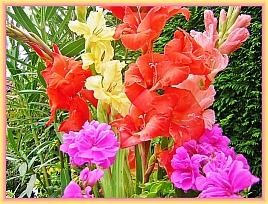 Програмиране на ядрата на материалните клетки за приемане на двуполюсни божествени енергии Чрез едно чисто небесно същество Божият дух в Аз Съм ви моли днес да слушате от загриженост и приветства сърдечните хора, които са отворени за ново духовно познание. Това може да разшири тяхното душевно-човешко съзнание, стига да искат да размишляват върху него свободно и да добавят още едно духовно парче от пъзела към размишленията си по вътрешно убеждение. Ако е така, тогава те ще получат по-точна представа за ефирното небесно творение и за отпадналото от него творение, в което има ефирни, частични и напълно материални светове, в които обременените ефирни същества - хората ги наричат души - многократно се въплъщават в материална дреха и по този начин стават душевно все по-бедни на енергия.  Божественият дух и ние, небесните защитни същества, разпознаваме по аурата на повечето сърдечни хора, че те имат все по-малко ежедневна енергия. Поради липса на енергия за тях става все по-трудно да изпълняват добре необходимите си задачи и задължения в личния си живот, както и да извършват с радост и правилно професионалните си дейности за осигуряване на необходимите средства за препитание. Енергийният дефицит на хората възниква главно поради постоянното намаляване на енергията в елементите и в природата, което трагично води до намаляване на енергията в храненето и енергийния баланс на хората, което влошава все повече здравето им. Тъй като и сред здравите хора се наблюдава все по-голям недостиг на енергия, Божият Дух ви дава добър съвет да преразгледате начина си на живот и да се запитате къде е възможно да спестите ежедневна енергия, но също така и честно да проверите и прецените дали все още не сте прекалено разточителни с енергията си в една или дори в няколко области на живота.  За самозащита той се опитва да привлече вниманието ви към факта, че губите много енергия, например при срещи с добре познати, но много енергоемки хора. Те могат да бъдат и духовно ориентирани, но ниско енергийни хора, които имат много духовни знания за усъвършенстването на съществата, но не са готови да ги прилагат сериозно, малко по малко. Такива хора могат да ви ласкаят и да казват, че винаги са щастливи, когато водите духовни разговори с тях. Но неприятният резултат след това е, че се чувствате физически много уморени и отпаднали. Понякога на клетките са им необходими няколко дни, за да се справят с този огромен енергиен разход или с намаленото енергийно състояние на организма. Клетките на лишения от енергия човек дават импулси на горното съзнание за по-бързо зареждане, че трябва да си позволи повече сън или да приема по-често храна. Временният недостиг на енергия има много негативен ефект върху него на следващия ден или дори в продължение на няколко дни, тъй като той се чувства летаргичен и апатичен и поради това вероятно трябва да отложи своите задачи и забелязва колко трудно му е да изпълнява необходимите домакински задължения. Ето защо помислете далновидно дали искате да продължите да се занимавате с хора, които консумират енергия, или искате да промените небрежното си поведение към себе си с цел самозащита и да се върнете към енергоспестяващ и животоподдържащ начин на живот. Но вие винаги трябва да решавате свободно за себе си, дори ако Божият Дух ви е открил добронамерени съвети и предупреждения. Сега той ви кани да разширите духовното си въображение с помощта на описание на картини. От него ще научите, че за завръщащите се от небето, които имат сериозното намерение да се облагородят, се предлага допълнителна възможност за снабдяване с енергия, която може да се осъществи само в дълбокия сън на по-високо вибриращо, духовно напреднало човешко същество чрез небесните същества. Но предпоставка за това е те вече да практикуват сърдечната молитва по по-висш начин и с по-висока вибрация и да живеят ежедневно в добро съответствие с вътрешния дух на любовта. Те трябва с удоволствие да практикуват ежедневен контрол на мисълта и самопознание, както и да се отнасят много сериозно към преодоляването на известните им грешки и слабости, за да ги преодолеят постепенно, без да проявяват фанатизъм.  За да разберете по-добре тази възможност, той първо ви обяснява финия енергиен цикъл между духа на любовта в небесното първоначално слънце, жизненото ядро на вътрешната ви душа и човешката ви рокля, който се осъществява невидимо за вас. Той вече е описвал това в други послания, но го повтаря отново, защото винаги идват нови духовни търсачи, които все още не са успели да усвоят това духовно знание или които преди това не са знаели за него.  Ако през деня по-често и за кратко пребивавате с небесния дух на любовта във вътрешното си същество на интензивен език на сърдечно състрадание - дори и да не можете да възприемете неговия език на любовта - тогава потокът от двуполюсни енергии във вътрешната ви душа се раздвижва по-силно. За вас това означава, че фините божествени енергии от Първичното централно слънце се движат още по-интензивно по фини енергийни пътища към същностното ядро на вътрешната ви душа, при което двете частици в него се въртят още по-силно. Поради тази причина вътрешната душа, която е напълно освободена от големи незаконни тежести, ще има повишени енергии, които ще се вливат в частиците на душата ѝ, карайки малките фини ядра да се въртят по-интензивно и в същото време ще ги зареждат с божествени енергии. В резултат на този невидим за вас процес във вътрешната ви душа или в нейните трилиони частици те вибрират по-високо, а освен това и в седемте им енергийни центъра на съзнанието, които имат за задача не само да стимулират енергийната циркулация на душата, но и да снабдяват енергийно човешкото същество. Чрез допълнителното подаване на енергия от жизненото ядро на душата, което чрез вътрешните си програми е съгласувано с двуполюсните енергии на небесното първично слънце, към човешките клетки се стичат енергии за зареждане чрез седемте фини въртящи се центъра на съзнанието, които са духовно свързани със седемте области на човешкото тяло и техните органи. Те се абсорбират от финото клетъчно ядро и след това, ако е възможно, се предават от него на грубоматериалното клетъчно ядро, което е било програмирано от предишните създатели на човешкото същество - те са били дълбоко паднали фини същества - да абсорбира само еднополюсни енергии. Сега това зависи от това как вибрира човешкото съзнание и дали вече е отворено за божествените енергии в клетките си поради по-благородния начин на живот. Ако случаят е такъв, тогава финото ядро в клетката може да предава двуполюсни божествени енергии на материалното ядро, което се намира до него, и те са свободно достъпни за душата.  Моля, представете си следното: Енергийното снабдяване на частиците на финоматериалното чисто същество се осъществява чрез енергийната му верига, т.е. частиците са свързани чрез фини светлинни нишки със седемте въртящи се цветни центъра на съзнанието, към които от сърцевината на финоматериалното тяло текат двуполюсни божествени енергии. Чрез своите двигателни движения духовните центрове на съзнанието имат задачата да снабдяват с енергия равномерно седемте телесни зони на съществото. По този начин не може да има недостиг на енергия в неземното същество.  Когато едно фино същество се въплъти, неговите центрове на съзнание поемат допълнителната задача да снабдяват фините клетъчни ядра на човешкото същество с енергии чрез вдъхновението на душата. Но това се случва само ако човек ежедневно пречиства душата си и човешкото си съзнание чрез интензивно самопознание и преодоляване на непривлекателните, незаконни качества с божествената вътрешна помощ или се освобождава от тях чрез сериозен контрол на мисълта. Само чрез духовната промяна, т.е. чрез доброволното усъвършенстване на битието, съзнанието му постепенно ще се освободи от нея и вече няма да има негативни спомени, които да го насочват в обратна посока.  След като се освободи от най-големите негативни сенки, душата се опитва с помощта на небесните същества да препрограмира материалните клетъчни ядра, за да приемат двуполюсни божествени сили. Този процес се случва само през нощта, когато човекът спи дълбоко, защото небесните същества, които помагат на душата, се нуждаят от пълна тишина, за да препрограмират клетъчните ядра на човека. Препрограмирането на клетките обаче се извършва само когато въплътената душа с по-високи вибрации сърдечно го поиска от небесния дух на любовта. Небесните същества винаги се съобразяват със свободната воля на душата. Когато това се случва през нощта, няколко небесни същества присъстват на спящия човек и на душата му, която стои до него. Те работят заедно и постепенно дават на човешките клетки, чрез предварително определени мисловни образи, нови програми за приемане. Те са подредени по такъв начин, че човешките клетки могат да абсорбират едновременно еднополярни и двуполярни енергии. Това е необходимо, тъй като човешкият организъм също е подчинен на природните закони на този материален свят и, например, се нуждае от храна, за да поддържа човешкия си живот. Ако клетъчните ядра бяха съобразени само с двуполюсните небесни енергии, човекът не би могъл да съществува дълго време.  Ето защо небесните същества, когато препрограмират ядрата на материалните клетки, внимателно настройват и определят техните картинни входове за новите функции, така че човешките клетки да могат да абсорбират или да се зареждат с еднополюсни, а също и с двуполюсни енергии. Този процес винаги протича според указанията на небесния дух на любовта, който ги подкрепя с картинни послания, за да могат да изпълнят добре задачата си. Те винаги успяват в това, когато човекът прекарва живота си предимно в по-високи вибрации. По този начин вътрешната душа има чудесната възможност през нощта да извика двуполюсни божествени енергии от своя жизнен запас, т.е. от вътрешната си същност, и допълнително да ги прехвърли на своето човешко същество, ако то има абсолютна нужда от тях, за да възстанови здравето си или да се справи с отнемащата енергия работа. Който от вас, хората, сега, в последния етап от земния си живот, се обръща по-често от сърцето си към Божия Дух, постъпва мъдро, защото по този начин получава много енергии, които се добавят към ежедневния живот чрез неговата силно вибрираща душа. Той винаги се грижи всичко да върви добре за него, както небесният дух на любовта в сърцето му иска за целия живот.  Хората, които днес вече постоянно блуждаят във вътрешното си същество с мисли или думи от сърдечен характер към духа на любовта, могат да предположат, че техните клетъчни ядра, фини и материални, вече могат да участват в енергийния кръг на душата им чрез центровете на съзнанието. В резултат на това те не усещат енергиен дефицит, освен ако не изразходват енергията си за по-дълъг период от време.  Всеки път, когато човешкото същество се хармонизира с енергиите на небесния дух на любовта, в двете му клетъчни ядра се вливат нови енергии, т.е. чрез финото клетъчно ядро към свързаното с него материално клетъчно ядро. Небесните същества подпомагат този процес, когато снабдяването или зареждането на клетките му не функционира добре. Това се случва, когато един или повече енергийни жизнени пътища в тялото - наричате ги меридиани - са прекъснати от нервни пътища, които са разрушени на места, например поради хирургически порязвания или натъртвания. Това прекъсва снабдяването на клетъчните ядра, които иначе се снабдяват с еднополюсни енергии от основите на гените, както и с двуполюсни енергии от душата. Поради тази причина в целия организъм могат да възникнат проблеми с възстановяването на енергията. Ако случаят е такъв, небесните същества се опитват да помогнат на тези недостигащи клетки през нощта, като се опитват да вливат нови енергии в тях. Но те невинаги успяват, защото фазата на дълбокия сън на човека понякога е твърде кратка или причината са проблеми със съня.  Дори когато човек се събужда често през нощта, небесните същества едва ли могат да снабдят енергийно недостигащите клетки с нови енергии за зареждане. Това обаче може да се случи и при високовибриращо човешко същество по време на кратък сън, тъй като клетките, които са изключени от енергийния цикъл, се зареждат и чрез енергийната аура, която заобикаля и предпазва човешкото същество.  Има лекари и алтернативни специалисти, които познават добре меридианните пътища на тялото и могат да идентифицират увредените такива, които спират притока на енергия към клетките. Те разполагат с различни лечебни методи, с които могат да третират белези или натъртвания, за да възвърнат енергийния поток. Една от предлаганите лечебни процедури би могла да зареди отново енергийно недостатъчно снабдените ви клетки, които постоянно излъчват светлина или силни болкови импулси - особено преди промяна на времето - и да ги освободи от болката. Това е утешителна и обнадеждаваща информация от небесния дух на любовта за хората, които са претърпели сериозни наранявания или е трябвало да се подлагат на чести хирургически процедури и имат няколко белега по различни части на тялото си.   Както вече можете да видите от божественото описание, човешкото тяло, в което е вградена неземна ефирна душа, може да се поддържа за определен период от време само ако в клетките може да постъпва достатъчно енергия.  Ето защо небесният дух на любовта ви обръща внимание колко е важно да се обръщате към него отново и отново, за да може той да ви подкрепя с допълнителни енергии в трудния ви земен живот. Божият Дух естествено иска винаги да сте добре, защото ние, небесните същества, някога сме му предали такива сърдечни и състрадателни качества в картини в неговото най-висше всеобхватно небесно съзнание на любов и милосърдие по време на общото му създаване от нашето подслушвано еволюционно съзнание. Радваме се и сме много благодарни, че в нашия небесен еволюционен живот той винаги ни помага с блестящи вдъхновения, когато го помолим. Често сме поразени от неговата ненадмината мъдрост и сърдечност, когато той отново ни изпраща образи, които ни помагат да водим блажено нашия планетарен живот в двойния съюз. Разбира се, той също би искал да ви предаде такива славни образи, но това не е възможно за него, защото материалните вибрации на този свят не го позволяват, дори ако сте свързани с него в сърдечна молитва. Човешките клетъчни частици имат програми, за които се предполага, че пречат на човека да призовава божественото от душата си или да си спомня за небесния живот. Това е голяма скръб за въплътената душа, която се стреми към небето, защото тя би искала да сподели с човешкото си същество непокритите и видяни спомени от предишния си небесен живот. Но за съжаление програмирането на падащите същества в клетките не позволява това. Както можете да видите от това, за хората е възможно само в ограничена степен да разберат небесния живот и да приложат духовното знание, което са усвоили, защото клетъчните програми не позволяват някои неща или хората са насочвани в противоположна посока от земни души. Но едно е възможно за вас, хората, така че всеки ден да се приближавате малко по-близо до небесния живот, който някога е бил ваш, като се държите така, както небесният дух на любовта ви е разкрил подробно в това послание, а също и в продължение на няколко земни години в много послания за пратеника. В тях ще намерите подробна информация за това как можете да се освободите по-бързо от тежести и незаконност. В зависимост от готовността ви за усъвършенстване Божият Дух ви подкрепя с допълнителни енергии от Своя сърдечен източник, защото не само ви обича неописуемо, но и би искал да ви посрещне с радост обратно във вашия дом на светлината. Подготвени ли сте вече за небесното завръщане в сърцето си? Ако е така, то с неговата божествена помощ ще преживеете добре всички земни бури и може би след това ще се озовете на още по-красива материална планета, където сърдечни и чувствителни същества ще ви посрещнат с радост. Тогава имате чудесна възможност да прекарате определен период от живота си с тях в хармония и сърдечност и да придобиете много нови впечатления от живота, които ще бъдат полезни за вас, така че доста бързо да достигнете Светлия си Дом по Пътя на вътрешното завръщане.  